КОЛ КОЙУУЧУ БАРАКЧА/SIGNATURE PAGEАрыз-анкетаны долбоор жетекчилеринин атына төмөндө көрсөтүлгөн электрондук почта аркылуу: Нарын, Чүй жана Ош облустары боюнча Нуруйбекова Салтанатка snuruibekova@peacecorps.gov Талас, Ысык-Көл жана Жалалабат облустары боюнча Туйтеева Нургызга  ntuiteeva@peacecorps.gov                   Же кат аркылуу төмөндөгү Тынчтык Корпусунун дарегине жибериңиздер:Кыргыз Республикасындагы АКШынын Тынчтык Корпусу,Бишкек шаары, Чокморов көчөсү 304, Индекси 720010Байланыш телефондору: (312) 650-494; 650-989; 651-232; Факс: (312) 650-362Эгерде мектеп тууралуу ар кандай кошумча маалымат (брошюра, буклеттер же басылып чыккан маалыматтар) болсо тиркеп койсоңуз болот. Тынчтык Корпусу мектептерди тандоодо бул маалыматтын жардамы тийип калышы мүмкүн.  Тынчтык Корпусу менен кызматташууга кызыкдар болгондугуңузга рахмат!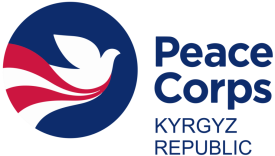 КЫРГЫЗ РЕСПУБЛИКАСЫНДАГЫ АКШНЫН ТЫНЧТЫК КОРПУСУ UNITED STATES PEACE CORPS IN THE KYRGYZ REPUBLIC Арыз-анкета  2020-2021/ Request formКЫРГЫЗ РЕСПУБЛИКАСЫНДАГЫ АКШНЫН ТЫНЧТЫК КОРПУСУ UNITED STATES PEACE CORPS IN THE KYRGYZ REPUBLIC Арыз-анкета  2020-2021/ Request formКЫРГЫЗ РЕСПУБЛИКАСЫНДАГЫ АКШНЫН ТЫНЧТЫК КОРПУСУ UNITED STATES PEACE CORPS IN THE KYRGYZ REPUBLIC Арыз-анкета  2020-2021/ Request formКЫРГЫЗ РЕСПУБЛИКАСЫНДАГЫ АКШНЫН ТЫНЧТЫК КОРПУСУ UNITED STATES PEACE CORPS IN THE KYRGYZ REPUBLIC Арыз-анкета  2020-2021/ Request formКЫРГЫЗ РЕСПУБЛИКАСЫНДАГЫ АКШНЫН ТЫНЧТЫК КОРПУСУ UNITED STATES PEACE CORPS IN THE KYRGYZ REPUBLIC Арыз-анкета  2020-2021/ Request formМЕКТЕП ТУУРАЛУУ МААЛЫМАТ/INFORMATION ABOUT SCHOOL МЕКТЕП ТУУРАЛУУ МААЛЫМАТ/INFORMATION ABOUT SCHOOL МЕКТЕП ТУУРАЛУУ МААЛЫМАТ/INFORMATION ABOUT SCHOOL МЕКТЕП ТУУРАЛУУ МААЛЫМАТ/INFORMATION ABOUT SCHOOL МЕКТЕП ТУУРАЛУУ МААЛЫМАТ/INFORMATION ABOUT SCHOOL МЕКТЕП ТУУРАЛУУ МААЛЫМАТ/INFORMATION ABOUT SCHOOL Мектептин аты/Name of the school: ____________________________________________________Мектептин аты/Name of the school: ____________________________________________________Мектептин аты/Name of the school: ____________________________________________________Мектептин аты/Name of the school: ____________________________________________________Мектептин аты/Name of the school: ____________________________________________________Мектептин аты/Name of the school: ____________________________________________________Мектептин тибиType of the schoolМектептин тибиType of the schoolМектептин тибиType of the school Башталгыч мектеп/Primary school Орто мектеп/Secondary school Мектеп-гимназия/лицей/School-gymnasium/Lyceum Башталгыч мектеп/Primary school Орто мектеп/Secondary school Мектеп-гимназия/лицей/School-gymnasium/Lyceum Башталгыч мектеп/Primary school Орто мектеп/Secondary school Мектеп-гимназия/лицей/School-gymnasium/LyceumОкутуу тилиLanguage of instructionОкутуу тилиLanguage of instructionОкутуу тилиLanguage of instruction Кыргыз/Kyrgyz; Орус/Russian; Башка/Other ______________ Кыргыз/Kyrgyz; Орус/Russian; Башка/Other ______________ Кыргыз/Kyrgyz; Орус/Russian; Башка/Other ______________Мектептин дарегиAddress of the schoolМектептин дарегиAddress of the schoolМектептин дарегиAddress of the school_______________облусу/oblast,  ________________району/rayon, __________________айылы/village, _______________көчөсү/street үй № _____. Индекси/ Postal code:___________________________________________облусу/oblast,  ________________району/rayon, __________________айылы/village, _______________көчөсү/street үй № _____. Индекси/ Postal code:___________________________________________облусу/oblast,  ________________району/rayon, __________________айылы/village, _______________көчөсү/street үй № _____. Индекси/ Postal code:____________________________Мектептин байланыш дарегиSchool contactsМектептин байланыш дарегиSchool contactsМектептин байланыш дарегиSchool contactsТелефону/Tel: _______________________Факсы/Fax:______________ Вебсайты/Website:___________________________________________Электрондук дареги/Email:____________________________________Телефону/Tel: _______________________Факсы/Fax:______________ Вебсайты/Website:___________________________________________Электрондук дареги/Email:____________________________________Телефону/Tel: _______________________Факсы/Fax:______________ Вебсайты/Website:___________________________________________Электрондук дареги/Email:____________________________________Мугалимдер жана окуучуларTeachers and studentsМугалимдер жана окуучуларTeachers and studentsМугалимдер жана окуучуларTeachers and studentsЖалпы мугалимдин саны/Total # of teachers:____________________Жалпы oкуучулардын саны/Total # of students: __________________Англис тил мугалимдердин саны/№ of English teachers: ___________Жалпы мугалимдин саны/Total # of teachers:____________________Жалпы oкуучулардын саны/Total # of students: __________________Англис тил мугалимдердин саны/№ of English teachers: ___________Жалпы мугалимдин саны/Total # of teachers:____________________Жалпы oкуучулардын саны/Total # of students: __________________Англис тил мугалимдердин саны/№ of English teachers: ___________МЕКТЕП ЖЕТЕКЧИЛИГИ ТУУРАЛУУУ МААЛЫМАТЫ/CONTACTS OF SCHOOL ADMINISTRATION:МЕКТЕП ЖЕТЕКЧИЛИГИ ТУУРАЛУУУ МААЛЫМАТЫ/CONTACTS OF SCHOOL ADMINISTRATION:МЕКТЕП ЖЕТЕКЧИЛИГИ ТУУРАЛУУУ МААЛЫМАТЫ/CONTACTS OF SCHOOL ADMINISTRATION:МЕКТЕП ЖЕТЕКЧИЛИГИ ТУУРАЛУУУ МААЛЫМАТЫ/CONTACTS OF SCHOOL ADMINISTRATION:МЕКТЕП ЖЕТЕКЧИЛИГИ ТУУРАЛУУУ МААЛЫМАТЫ/CONTACTS OF SCHOOL ADMINISTRATION:МЕКТЕП ЖЕТЕКЧИЛИГИ ТУУРАЛУУУ МААЛЫМАТЫ/CONTACTS OF SCHOOL ADMINISTRATION:Кызматы/Position:Кызматы/Position:Аты-жөнүNameАты-жөнүNameТелефонуPhone numberЭлектрондук дареги/Email:ДиректорDirectorДиректорDirectorОкуу бөлүмүнүн башчысыDeputy director/EducationОкуу бөлүмүнүн башчысыDeputy director/EducationТарбия бөлүмүнүн башчысыDeputy director/DisciplineТарбия бөлүмүнүн башчысыDeputy director/DisciplineТынчтык Корпусунун волонтерун мектепке кандай максат менен чакырып жатасыз? What are the goals inviting a Peace Corps Volunteer to your school?Волонтер кайсы класстарга сабак беришин каалайсыздар жана эмне үчүн? Which grades do you prefer Volunteer to teach and why?Командалык окутуу дегенди кандай түшүнөсүздөр? How do you understand co-teaching? Өзүнчө класстык бөлмө барбы? Эгер жок болсо, анда Волонтер жана англис тил мугалим сабактын планын кай жерде жазышат? Is there a separate classroom available? If not, where can PCV and CP plan their lessons?Мектепте (кыз/эркек) Волонтер кандай кыйынчылыктарга дуушар болушу мүмкүн? What are the challenges you think the volunteer may  face in your school. Окуучулар үчүн сабактан тышкары кандай иш-чаралар өткөрүлөт? Аларды ким жана качан окутат? What kind of extra-curricular activities are available for students? Who teach them and when?Волонтер сабактан тышкары кандай иш-чара өткөрсө болот? What extra-curricular activities can Volunteers do at your school?  Мектеп Волонтер үчүн кандай жайкы иш-чараларды уюштура алат? What summer activities the school can organize for PCV?Волонтер кыргыз тилин өркүндөтүүсү үчүн мугалим-репетитор сунуштай аласыздарбы? Сунуштаган адамдын атын жана телефон номерин бөлүшүңүз. Can you recommend one Kyrgyz language tutor for the Volunteers language support?  If yes, can you share contacts?Мугалимдер жамааты волонтерго кандай колдоо көрсөтө алышат? What kind of support that your staff will give the volunteer?Ресурстар\Resources:   Бар/Yes  Жок/No. Англис тил бөлмөсү | English Language Room  Бар/Yes  Жок/No. Ресурстук борбор|Resource Center Бар/Yes  Жок/No. Компьютер классы | Computer lab  Бар/Yes  Жок/No. Интернет байланышы | Internet connection  Бар/Yes  Жок/No. Ксерокопия | Photo Copier  Бар/Yes  Жок/No. Принтер |Printer Бар/Yes  Жок/No. Cмарт борд|Smart board Бар/Yes  Жок/No. Китепкана | Library  Бар/Yes  Жок/No. Ашкана|Cafeteria Бар/Yes  Жок/No. Спорт зал|GymБашка ресурстар бар болсо, тизмесин жазыңыз. Other resources, please list.Англис тил мугалимдери тууралуу маалымат.Information about the English language teachers.Волонтер менен мектептердин ортосундагы иш натыйжалуу болуусу үчүн, Тынчтык Корпусу ар бир волонтерго кесипкөй каунтерпарт болуусун талап кылат. Каунтерпарт англис тил мугалими болуусу керек. Жогорудагы англис тил мугалимдеринин ичинен кимдерди волонтерго жакшы каунтерпарт болушаарын сунуштайсыз жана эмне себептен? For effective collaboration between volunteers and schools, Peace Corps requires that each volunteer have a professional counterpart. The counterpart should be the English language teacher. Who can be good counterpartы for a PCV among these English teachers and why?Тынчтык Корпусунун волонтерун мектепке кандай максат менен чакырып жатасыз? What are the goals inviting a Peace Corps Volunteer to your school?Волонтер кайсы класстарга сабак беришин каалайсыздар жана эмне үчүн? Which grades do you prefer Volunteer to teach and why?Командалык окутуу дегенди кандай түшүнөсүздөр? How do you understand co-teaching? Өзүнчө класстык бөлмө барбы? Эгер жок болсо, анда Волонтер жана англис тил мугалим сабактын планын кай жерде жазышат? Is there a separate classroom available? If not, where can PCV and CP plan their lessons?Мектепте (кыз/эркек) Волонтер кандай кыйынчылыктарга дуушар болушу мүмкүн? What are the challenges you think the volunteer may  face in your school. Окуучулар үчүн сабактан тышкары кандай иш-чаралар өткөрүлөт? Аларды ким жана качан окутат? What kind of extra-curricular activities are available for students? Who teach them and when?Волонтер сабактан тышкары кандай иш-чара өткөрсө болот? What extra-curricular activities can Volunteers do at your school?  Мектеп Волонтер үчүн кандай жайкы иш-чараларды уюштура алат? What summer activities the school can organize for PCV?Волонтер кыргыз тилин өркүндөтүүсү үчүн мугалим-репетитор сунуштай аласыздарбы? Сунуштаган адамдын атын жана телефон номерин бөлүшүңүз. Can you recommend one Kyrgyz language tutor for the Volunteers language support?  If yes, can you share contacts?Мугалимдер жамааты волонтерго кандай колдоо көрсөтө алышат? What kind of support that your staff will give the volunteer?Ресурстар\Resources:   Бар/Yes  Жок/No. Англис тил бөлмөсү | English Language Room  Бар/Yes  Жок/No. Ресурстук борбор|Resource Center Бар/Yes  Жок/No. Компьютер классы | Computer lab  Бар/Yes  Жок/No. Интернет байланышы | Internet connection  Бар/Yes  Жок/No. Ксерокопия | Photo Copier  Бар/Yes  Жок/No. Принтер |Printer Бар/Yes  Жок/No. Cмарт борд|Smart board Бар/Yes  Жок/No. Китепкана | Library  Бар/Yes  Жок/No. Ашкана|Cafeteria Бар/Yes  Жок/No. Спорт зал|GymБашка ресурстар бар болсо, тизмесин жазыңыз. Other resources, please list.Англис тил мугалимдери тууралуу маалымат.Information about the English language teachers.Волонтер менен мектептердин ортосундагы иш натыйжалуу болуусу үчүн, Тынчтык Корпусу ар бир волонтерго кесипкөй каунтерпарт болуусун талап кылат. Каунтерпарт англис тил мугалими болуусу керек. Жогорудагы англис тил мугалимдеринин ичинен кимдерди волонтерго жакшы каунтерпарт болушаарын сунуштайсыз жана эмне себептен? For effective collaboration between volunteers and schools, Peace Corps requires that each volunteer have a professional counterpart. The counterpart should be the English language teacher. Who can be good counterpartы for a PCV among these English teachers and why?Тынчтык Корпусунун волонтерун мектепке кандай максат менен чакырып жатасыз? What are the goals inviting a Peace Corps Volunteer to your school?Волонтер кайсы класстарга сабак беришин каалайсыздар жана эмне үчүн? Which grades do you prefer Volunteer to teach and why?Командалык окутуу дегенди кандай түшүнөсүздөр? How do you understand co-teaching? Өзүнчө класстык бөлмө барбы? Эгер жок болсо, анда Волонтер жана англис тил мугалим сабактын планын кай жерде жазышат? Is there a separate classroom available? If not, where can PCV and CP plan their lessons?Мектепте (кыз/эркек) Волонтер кандай кыйынчылыктарга дуушар болушу мүмкүн? What are the challenges you think the volunteer may  face in your school. Окуучулар үчүн сабактан тышкары кандай иш-чаралар өткөрүлөт? Аларды ким жана качан окутат? What kind of extra-curricular activities are available for students? Who teach them and when?Волонтер сабактан тышкары кандай иш-чара өткөрсө болот? What extra-curricular activities can Volunteers do at your school?  Мектеп Волонтер үчүн кандай жайкы иш-чараларды уюштура алат? What summer activities the school can organize for PCV?Волонтер кыргыз тилин өркүндөтүүсү үчүн мугалим-репетитор сунуштай аласыздарбы? Сунуштаган адамдын атын жана телефон номерин бөлүшүңүз. Can you recommend one Kyrgyz language tutor for the Volunteers language support?  If yes, can you share contacts?Мугалимдер жамааты волонтерго кандай колдоо көрсөтө алышат? What kind of support that your staff will give the volunteer?Ресурстар\Resources:   Бар/Yes  Жок/No. Англис тил бөлмөсү | English Language Room  Бар/Yes  Жок/No. Ресурстук борбор|Resource Center Бар/Yes  Жок/No. Компьютер классы | Computer lab  Бар/Yes  Жок/No. Интернет байланышы | Internet connection  Бар/Yes  Жок/No. Ксерокопия | Photo Copier  Бар/Yes  Жок/No. Принтер |Printer Бар/Yes  Жок/No. Cмарт борд|Smart board Бар/Yes  Жок/No. Китепкана | Library  Бар/Yes  Жок/No. Ашкана|Cafeteria Бар/Yes  Жок/No. Спорт зал|GymБашка ресурстар бар болсо, тизмесин жазыңыз. Other resources, please list.Англис тил мугалимдери тууралуу маалымат.Information about the English language teachers.Волонтер менен мектептердин ортосундагы иш натыйжалуу болуусу үчүн, Тынчтык Корпусу ар бир волонтерго кесипкөй каунтерпарт болуусун талап кылат. Каунтерпарт англис тил мугалими болуусу керек. Жогорудагы англис тил мугалимдеринин ичинен кимдерди волонтерго жакшы каунтерпарт болушаарын сунуштайсыз жана эмне себептен? For effective collaboration between volunteers and schools, Peace Corps requires that each volunteer have a professional counterpart. The counterpart should be the English language teacher. Who can be good counterpartы for a PCV among these English teachers and why?Тынчтык Корпусунун волонтерун мектепке кандай максат менен чакырып жатасыз? What are the goals inviting a Peace Corps Volunteer to your school?Волонтер кайсы класстарга сабак беришин каалайсыздар жана эмне үчүн? Which grades do you prefer Volunteer to teach and why?Командалык окутуу дегенди кандай түшүнөсүздөр? How do you understand co-teaching? Өзүнчө класстык бөлмө барбы? Эгер жок болсо, анда Волонтер жана англис тил мугалим сабактын планын кай жерде жазышат? Is there a separate classroom available? If not, where can PCV and CP plan their lessons?Мектепте (кыз/эркек) Волонтер кандай кыйынчылыктарга дуушар болушу мүмкүн? What are the challenges you think the volunteer may  face in your school. Окуучулар үчүн сабактан тышкары кандай иш-чаралар өткөрүлөт? Аларды ким жана качан окутат? What kind of extra-curricular activities are available for students? Who teach them and when?Волонтер сабактан тышкары кандай иш-чара өткөрсө болот? What extra-curricular activities can Volunteers do at your school?  Мектеп Волонтер үчүн кандай жайкы иш-чараларды уюштура алат? What summer activities the school can organize for PCV?Волонтер кыргыз тилин өркүндөтүүсү үчүн мугалим-репетитор сунуштай аласыздарбы? Сунуштаган адамдын атын жана телефон номерин бөлүшүңүз. Can you recommend one Kyrgyz language tutor for the Volunteers language support?  If yes, can you share contacts?Мугалимдер жамааты волонтерго кандай колдоо көрсөтө алышат? What kind of support that your staff will give the volunteer?Ресурстар\Resources:   Бар/Yes  Жок/No. Англис тил бөлмөсү | English Language Room  Бар/Yes  Жок/No. Ресурстук борбор|Resource Center Бар/Yes  Жок/No. Компьютер классы | Computer lab  Бар/Yes  Жок/No. Интернет байланышы | Internet connection  Бар/Yes  Жок/No. Ксерокопия | Photo Copier  Бар/Yes  Жок/No. Принтер |Printer Бар/Yes  Жок/No. Cмарт борд|Smart board Бар/Yes  Жок/No. Китепкана | Library  Бар/Yes  Жок/No. Ашкана|Cafeteria Бар/Yes  Жок/No. Спорт зал|GymБашка ресурстар бар болсо, тизмесин жазыңыз. Other resources, please list.Англис тил мугалимдери тууралуу маалымат.Information about the English language teachers.Волонтер менен мектептердин ортосундагы иш натыйжалуу болуусу үчүн, Тынчтык Корпусу ар бир волонтерго кесипкөй каунтерпарт болуусун талап кылат. Каунтерпарт англис тил мугалими болуусу керек. Жогорудагы англис тил мугалимдеринин ичинен кимдерди волонтерго жакшы каунтерпарт болушаарын сунуштайсыз жана эмне себептен? For effective collaboration between volunteers and schools, Peace Corps requires that each volunteer have a professional counterpart. The counterpart should be the English language teacher. Who can be good counterpartы for a PCV among these English teachers and why?Тынчтык Корпусунун волонтерун мектепке кандай максат менен чакырып жатасыз? What are the goals inviting a Peace Corps Volunteer to your school?Волонтер кайсы класстарга сабак беришин каалайсыздар жана эмне үчүн? Which grades do you prefer Volunteer to teach and why?Командалык окутуу дегенди кандай түшүнөсүздөр? How do you understand co-teaching? Өзүнчө класстык бөлмө барбы? Эгер жок болсо, анда Волонтер жана англис тил мугалим сабактын планын кай жерде жазышат? Is there a separate classroom available? If not, where can PCV and CP plan their lessons?Мектепте (кыз/эркек) Волонтер кандай кыйынчылыктарга дуушар болушу мүмкүн? What are the challenges you think the volunteer may  face in your school. Окуучулар үчүн сабактан тышкары кандай иш-чаралар өткөрүлөт? Аларды ким жана качан окутат? What kind of extra-curricular activities are available for students? Who teach them and when?Волонтер сабактан тышкары кандай иш-чара өткөрсө болот? What extra-curricular activities can Volunteers do at your school?  Мектеп Волонтер үчүн кандай жайкы иш-чараларды уюштура алат? What summer activities the school can organize for PCV?Волонтер кыргыз тилин өркүндөтүүсү үчүн мугалим-репетитор сунуштай аласыздарбы? Сунуштаган адамдын атын жана телефон номерин бөлүшүңүз. Can you recommend one Kyrgyz language tutor for the Volunteers language support?  If yes, can you share contacts?Мугалимдер жамааты волонтерго кандай колдоо көрсөтө алышат? What kind of support that your staff will give the volunteer?Ресурстар\Resources:   Бар/Yes  Жок/No. Англис тил бөлмөсү | English Language Room  Бар/Yes  Жок/No. Ресурстук борбор|Resource Center Бар/Yes  Жок/No. Компьютер классы | Computer lab  Бар/Yes  Жок/No. Интернет байланышы | Internet connection  Бар/Yes  Жок/No. Ксерокопия | Photo Copier  Бар/Yes  Жок/No. Принтер |Printer Бар/Yes  Жок/No. Cмарт борд|Smart board Бар/Yes  Жок/No. Китепкана | Library  Бар/Yes  Жок/No. Ашкана|Cafeteria Бар/Yes  Жок/No. Спорт зал|GymБашка ресурстар бар болсо, тизмесин жазыңыз. Other resources, please list.Англис тил мугалимдери тууралуу маалымат.Information about the English language teachers.Волонтер менен мектептердин ортосундагы иш натыйжалуу болуусу үчүн, Тынчтык Корпусу ар бир волонтерго кесипкөй каунтерпарт болуусун талап кылат. Каунтерпарт англис тил мугалими болуусу керек. Жогорудагы англис тил мугалимдеринин ичинен кимдерди волонтерго жакшы каунтерпарт болушаарын сунуштайсыз жана эмне себептен? For effective collaboration between volunteers and schools, Peace Corps requires that each volunteer have a professional counterpart. The counterpart should be the English language teacher. Who can be good counterpartы for a PCV among these English teachers and why?Тынчтык Корпусунун волонтерун мектепке кандай максат менен чакырып жатасыз? What are the goals inviting a Peace Corps Volunteer to your school?Волонтер кайсы класстарга сабак беришин каалайсыздар жана эмне үчүн? Which grades do you prefer Volunteer to teach and why?Командалык окутуу дегенди кандай түшүнөсүздөр? How do you understand co-teaching? Өзүнчө класстык бөлмө барбы? Эгер жок болсо, анда Волонтер жана англис тил мугалим сабактын планын кай жерде жазышат? Is there a separate classroom available? If not, where can PCV and CP plan their lessons?Мектепте (кыз/эркек) Волонтер кандай кыйынчылыктарга дуушар болушу мүмкүн? What are the challenges you think the volunteer may  face in your school. Окуучулар үчүн сабактан тышкары кандай иш-чаралар өткөрүлөт? Аларды ким жана качан окутат? What kind of extra-curricular activities are available for students? Who teach them and when?Волонтер сабактан тышкары кандай иш-чара өткөрсө болот? What extra-curricular activities can Volunteers do at your school?  Мектеп Волонтер үчүн кандай жайкы иш-чараларды уюштура алат? What summer activities the school can organize for PCV?Волонтер кыргыз тилин өркүндөтүүсү үчүн мугалим-репетитор сунуштай аласыздарбы? Сунуштаган адамдын атын жана телефон номерин бөлүшүңүз. Can you recommend one Kyrgyz language tutor for the Volunteers language support?  If yes, can you share contacts?Мугалимдер жамааты волонтерго кандай колдоо көрсөтө алышат? What kind of support that your staff will give the volunteer?Ресурстар\Resources:   Бар/Yes  Жок/No. Англис тил бөлмөсү | English Language Room  Бар/Yes  Жок/No. Ресурстук борбор|Resource Center Бар/Yes  Жок/No. Компьютер классы | Computer lab  Бар/Yes  Жок/No. Интернет байланышы | Internet connection  Бар/Yes  Жок/No. Ксерокопия | Photo Copier  Бар/Yes  Жок/No. Принтер |Printer Бар/Yes  Жок/No. Cмарт борд|Smart board Бар/Yes  Жок/No. Китепкана | Library  Бар/Yes  Жок/No. Ашкана|Cafeteria Бар/Yes  Жок/No. Спорт зал|GymБашка ресурстар бар болсо, тизмесин жазыңыз. Other resources, please list.Англис тил мугалимдери тууралуу маалымат.Information about the English language teachers.Волонтер менен мектептердин ортосундагы иш натыйжалуу болуусу үчүн, Тынчтык Корпусу ар бир волонтерго кесипкөй каунтерпарт болуусун талап кылат. Каунтерпарт англис тил мугалими болуусу керек. Жогорудагы англис тил мугалимдеринин ичинен кимдерди волонтерго жакшы каунтерпарт болушаарын сунуштайсыз жана эмне себептен? For effective collaboration between volunteers and schools, Peace Corps requires that each volunteer have a professional counterpart. The counterpart should be the English language teacher. Who can be good counterpartы for a PCV among these English teachers and why?АЙЫЛ/ШААР ТУУРАЛУУ МААЛЫМАТ/INFORMATION ABOUT VILLAGE/TOWN:АЙЫЛ/ШААР ТУУРАЛУУ МААЛЫМАТ/INFORMATION ABOUT VILLAGE/TOWN:Айылдын/шаардын атыName of the village/townАйыл/шаар кайсы жерде жайгашкан? Where is the town/village located?Кайсы айыл өкмөтүнө карайт? Which aiyl okmoty does it belong to?Калктын саны/Population:Жергиликтүү эл кайсы тилде сүйлөшөт? Which languge is used by locals?Айылда/шаарда таза суу барбы? Is there a clean water? Кайсы уюлдук байланыштар жакшы иштейт? Which mobile service works well?Айылда шаарда кандай кызматтар бар (почта, бала бакча, мончо, ж.б.)? What other services available in the town/village?Кандай транспорт байланышы бар? What kind of transportation means are available?Күнүнө канча жолу каттайт? How many times a day?Айыл/шаар кайсы жерде жайгашкан? Where is the town/village located?Кайсы айыл өкмөтүнө карайт? Which aiyl okmoty does it belong to?Калктын саны/Population:Жергиликтүү эл кайсы тилде сүйлөшөт? Which languge is used by locals?Айылда/шаарда таза суу барбы? Is there a clean water? Кайсы уюлдук байланыштар жакшы иштейт? Which mobile service works well?Айылда шаарда кандай кызматтар бар (почта, бала бакча, мончо, ж.б.)? What other services available in the town/village?Кандай транспорт байланышы бар? What kind of transportation means are available?Күнүнө канча жолу каттайт? How many times a day?Директордун толук атыDirector’s name & surnameДиректордун толук атыDirector’s name & surnameДиректордун толук атыDirector’s name & surnameДиректордун колуDirector’s signatureДиректордун колуDirector’s signatureДиректордун колуDirector’s signatureПечаты/ SealОкуу бөлүм башчысынын аты жана колу Deputy director’s name & surname & signatureКаунтерпарттын толук аты жана колу Counterpart’s name & surname & signatureКаунтерпарттын толук аты жана колу Counterpart’s name & surname & signatureКаунтерпарттын толук аты жана колу Counterpart’s name & surname & signatureКүнү/Date